                                               УКРАЇНА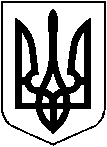 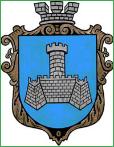 ХМІЛЬНИЦЬКА МІСЬКА РАДАВінницької областіВиконавчий  комітетР І Ш Е Н Н ЯВід  “06”  лютого  2019року					                №57Про надання дозволу ФОП Плужніковій Н.Л.на розміщення  зовнішньої рекламипо вул. Пушкіна, 74 в м. Хмільнику            Розглянувши заяву  фізичної особи-підприємця Плужнікової Наталії Леонідівни                (іпн. 2159323804)  від 14.12.2018 року за № 13176/07-09 про надання дозволу на розміщення  зовнішньої реклами на зовнішній поверхні споруди-вагона по вул. Пушкіна, . Хмільнику, відповідно до Правил розміщення зовнішньої реклами у м. Хмільнику, затверджених рішенням виконкому Хмільницької міської ради №527  від 15.12.2016 р. та ст. 16 Закону України "Про рекламу", керуючись ст. 30, 59 Закону України “Про місцеве самоврядування в Україні", виконком Хмільницької міської радиВ И Р І Ш И В :1. Надати ФОП Плужніковій Наталії Леонідівні (прож. м. Хмільник, вул. 1 Травня, 32, кв.43) дозвіл  на розміщення зовнішньої реклами -  двох спеціальних конструкцій розміром 3х6м, площа рекламного засобу   на зовнішній поверхні споруди - вагона по вул. Пушкіна, 74 в м. Хмільнику, що належить ПП Іванову Олександру Петровичу (підстава Витяг з Державного реєстру речових прав на нерухоме майно про реєстрацію права власності від 07.08.2018 року номер запису про право власності 27375979).2. Визначити термін дії дозволу на розміщення  двох спеціальних конструкцій зовнішньої реклами, вказаного  в п. 1  цього рішення - до 01.12.2023 року.3. ФОП Плужніковій Наталії Леонідівні погоди місце розміщення двох спеціальних контрукцій зовнішньої реклами із власником нерухомого майна ПП Івановим О.П.4. Контроль за виконанням цього рішення покласти на заступника міського голови з питань діяльності виконавчих органів міської ради Загіку В.М.                   Міський голова 							С.Б. Редчик